Кубики Никитина как средство развития детей дошкольного возраста.Вы думаете, что вы просто покупаете игрушку? Нет, вы проектируете при этом человеческую личность! Б.П.Никитин        Для ребенка игра – это целый мир новых открытий.        Развивающие игры Никитина для детей известны более 40 лет в России, Германии, Японии и других странах.  Их активно используют родители, учителя, воспитатели и психологи.  Игры Никитина интересны детям любого возраста. В них играют в семьях, детских садах и школах. Они доступны каждому и удивительно эффективны. Начинать заниматься с детьми играми Никитина можно уже в возрасте   полтора-два года, постепенно.         К развивающим играм Никитиных относятся игры: «Уникуб», «Кубики для всех», «Сложи узор», «Сложи квадрат» и другие.Сегодня мы поговорим о развивающей игре Б.П.Никитина «Сложи узор».         Игра «Сложи узор».Игра состоит из 16 одинаковых кубиков. Кубики имеют 6 граней, каждая грань окрашена в разные цвета. Основных 4 цвета: красный, белый, синий, желтый. Особенность кубиков Никитина заключается в том, что две грани кубика комбинируются двумя цветами. Красным и белым треугольниками и другая грань - синим и желтым треугольниками. Это позволяет составлять различные узоры.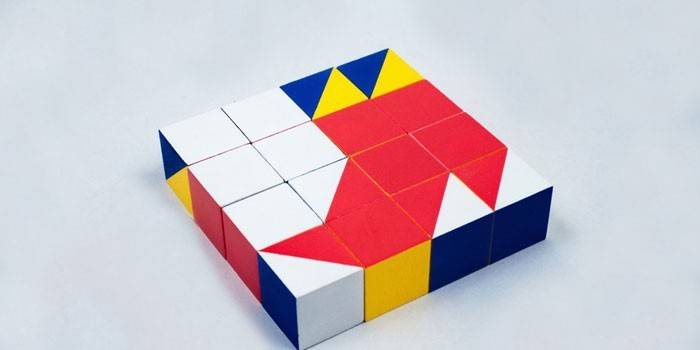           Кубики Никитина можно сделать самостоятельно, наклеив на старые не нужные кубики одинакового размера правильно подобранные цвета.         Для начала работы с детьми младшего дошкольного возраста необходимо просто рассмотреть кубики. Обратить внимание на то, в какие цвета они раскрашены.          Суть игр заключается в том, чтобы складывать картинки из кубиков в узор или фигуру. Задания отличаются друг от друга по уровню сложности.        Первые игры с кубиками для детей 1,5 - 2 лет: учим и закрепляем цвета и форму; считаем кубики – учим понятие количества, формируем начальные навыки счета. Дети учатся выстраивать цветные дорожки и простые узоры.        В среднем дошкольном возрасте задания для детей усложняются. Под руководством взрослого дети работают по схемам. Выстраивают различные узоры. Закрепляют навыки устного счета, формы и цвета.         Старшие дошкольники смогут самостоятельно выполнять задания по схемам, выстраивают логическую последовательность и проявляют творческую инициативу.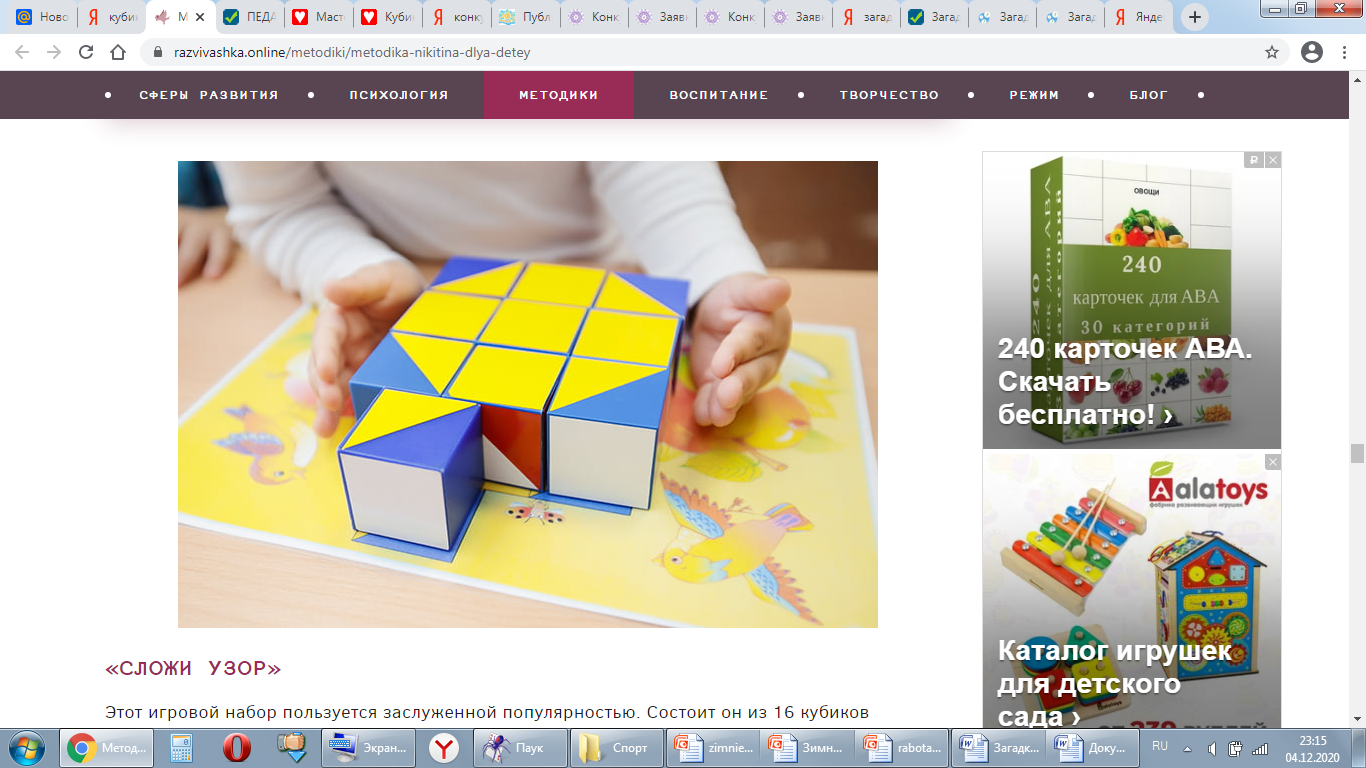           В развивающих играх Никитина удалось объединить один из основных принципов обучения «от простого к сложному»Главное отличие игр - это многофункциональность и безграничныйпростор для творчества. Они могут заинтересовать и увлечь всех членов семьи.Игры учат детей, переходя от простых к более трудным заданиям, получать радость и удовлетворение от умственной деятельности, думать, порой мучиться, но обязательно добиваться цели.Подготовила: учитель-логопед Янушек Г.Г.